ΠΡΟΓΡΑΜΜΑ ΕΞΕΤΑΣΤΙΚΗΣ ΠΠΣ ΕΕ ΑΚΑΔ.ΕΤΟΥΣ 2022-23ΠΡΟΓΡΑΜΜΑ ΣΠΟΥΔΩΝ Ρ1 (από έτος εισαγωγής 2021-2022 και μετά)Ο Πρόεδροςτου Τμήματος Φιλοσοφίας ΠΠΜιχαήλ ΠαρούσηςΑναπληρωτής Καθηγητής 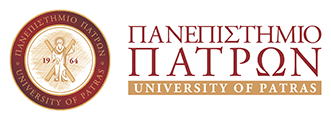 ΣΧΟΛΗ ΑΝΘΡΩΠΙΣΤΙΚΩΝ ΚΑΙ ΚΟΙΝΩΝΙΚΩΝ ΕΠΙΣΤΗΜΩΝΤΜΗΜΑ ΦΙΛΟΣΟΦΙΑΣΕΞΕΤΑΣΤΙΚΗ ΠΕΡΙΟΔΟΣ ΕΑΡΙΝΟΥ ΕΞΑΜΗΝΟΥΑΚΑΔΗΜΑΪΚΟΥ ΈΤΟΥΣ 2022-20231Ο ΕΤΟΣ  Β’ ΕΞΑΜΗΝΟ ΗΜΕΡΟΜΗΝΙΑΗΜΕΡΑΚΩΔ.ΜΑΘΗΜΑΤΟΣΤΙΤΛΟΣ ΜΑΘΗΜΑΤΟΣΤΙΤΛΟΣ ΜΑΘΗΜΑΤΟΣΤΙΤΛΟΣ ΜΑΘΗΜΑΤΟΣΔΙΔΑΣΚΩΝ/ΟΥΣΑΩΡΑΑΙΘΟΥΣΑΥΠΟΧΡΕΩΤΙΚΑ ΜΑΘΗΜΑΤΑ ΦΙΛΟΣΟΦΙΑΣ (ΥΠΟ)ΥΠΟΧΡΕΩΤΙΚΑ ΜΑΘΗΜΑΤΑ ΦΙΛΟΣΟΦΙΑΣ (ΥΠΟ)ΥΠΟΧΡΕΩΤΙΚΑ ΜΑΘΗΜΑΤΑ ΦΙΛΟΣΟΦΙΑΣ (ΥΠΟ)ΥΠΟΧΡΕΩΤΙΚΑ ΜΑΘΗΜΑΤΑ ΦΙΛΟΣΟΦΙΑΣ (ΥΠΟ)ΥΠΟΧΡΕΩΤΙΚΑ ΜΑΘΗΜΑΤΑ ΦΙΛΟΣΟΦΙΑΣ (ΥΠΟ)ΥΠΟΧΡΕΩΤΙΚΑ ΜΑΘΗΜΑΤΑ ΦΙΛΟΣΟΦΙΑΣ (ΥΠΟ)ΥΠΟΧΡΕΩΤΙΚΑ ΜΑΘΗΜΑΤΑ ΦΙΛΟΣΟΦΙΑΣ (ΥΠΟ)ΥΠΟΧΡΕΩΤΙΚΑ ΜΑΘΗΜΑΤΑ ΦΙΛΟΣΟΦΙΑΣ (ΥΠΟ)ΥΠΟΧΡΕΩΤΙΚΑ ΜΑΘΗΜΑΤΑ ΦΙΛΟΣΟΦΙΑΣ (ΥΠΟ)20/6ΤρίτηPHS_2.1PHS_2.1ΠλάτωνΠλάτωνΜ. Μουζάλα11-13ΑΠ215/6ΠέμπτηPHS_2.2PHS_2.2Εισαγωγή στη Φιλοσοφία ΙΙΕισαγωγή στη Φιλοσοφία ΙΙΠ. Κόντος9-11ΑΠ2, ΑΠ3, ΑΠ427/6ΤρίτηPHS_2.3PHS_2.3Νεότερη Γνωσιοθεωρία Μεταφυσική ΙΝεότερη Γνωσιοθεωρία Μεταφυσική ΙΓ. Σαγκριώτης13-15ΑΠ2, ΑΠ423/6ΠαρασκευήPHS_2.4PHS_2.4ΛογικήΛογικήΘ. Δημητράκος11-13ΑΠ2, ΑΠ3, ΑΠ4ΥΠΟΧΡΕΩΤΙΚΟ ΜΑΘΗΜΑ ΑΛΛΟΥ ΕΠΙΣΤΗΜΟΝΙΚΟΥ ΠΕΔΙΟΥ (ΥΑΕΠ)ΥΠΟΧΡΕΩΤΙΚΟ ΜΑΘΗΜΑ ΑΛΛΟΥ ΕΠΙΣΤΗΜΟΝΙΚΟΥ ΠΕΔΙΟΥ (ΥΑΕΠ)ΥΠΟΧΡΕΩΤΙΚΟ ΜΑΘΗΜΑ ΑΛΛΟΥ ΕΠΙΣΤΗΜΟΝΙΚΟΥ ΠΕΔΙΟΥ (ΥΑΕΠ)ΥΠΟΧΡΕΩΤΙΚΟ ΜΑΘΗΜΑ ΑΛΛΟΥ ΕΠΙΣΤΗΜΟΝΙΚΟΥ ΠΕΔΙΟΥ (ΥΑΕΠ)ΥΠΟΧΡΕΩΤΙΚΟ ΜΑΘΗΜΑ ΑΛΛΟΥ ΕΠΙΣΤΗΜΟΝΙΚΟΥ ΠΕΔΙΟΥ (ΥΑΕΠ)ΥΠΟΧΡΕΩΤΙΚΟ ΜΑΘΗΜΑ ΑΛΛΟΥ ΕΠΙΣΤΗΜΟΝΙΚΟΥ ΠΕΔΙΟΥ (ΥΑΕΠ)ΥΠΟΧΡΕΩΤΙΚΟ ΜΑΘΗΜΑ ΑΛΛΟΥ ΕΠΙΣΤΗΜΟΝΙΚΟΥ ΠΕΔΙΟΥ (ΥΑΕΠ)ΥΠΟΧΡΕΩΤΙΚΟ ΜΑΘΗΜΑ ΑΛΛΟΥ ΕΠΙΣΤΗΜΟΝΙΚΟΥ ΠΕΔΙΟΥ (ΥΑΕΠ)ΥΠΟΧΡΕΩΤΙΚΟ ΜΑΘΗΜΑ ΑΛΛΟΥ ΕΠΙΣΤΗΜΟΝΙΚΟΥ ΠΕΔΙΟΥ (ΥΑΕΠ)12/6ΔευτέραPHS_2.5PHS_2.5PHS_2.5Παιδαγωγικά ΙΙΑ. Ντόκα9-11ΑΠ2, ΑΠ3, ΑΠ42Ο ΕΤΟΣ     Δ’ ΕΞΑΜΗΝΟ ΗΜΕΡΟΜΗΝΙΑΗΜΕΡΑΚΩΔΜΑΘΗΜΑΤΟΣΤΙΤΛΟΣ ΜΑΘΗΜΑΤΟΣΔΙΔΑΣΚΩΝ/ΟΥΣΑΩΡΑΑΙΘΟΥΣΑΥΠΟΧΡΕΩΤΙΚΑ ΜΑΘΗΜΑΤΑ ΦΙΛΟΣΟΦΙΑΣ (ΥΠΟ)ΥΠΟΧΡΕΩΤΙΚΑ ΜΑΘΗΜΑΤΑ ΦΙΛΟΣΟΦΙΑΣ (ΥΠΟ)ΥΠΟΧΡΕΩΤΙΚΑ ΜΑΘΗΜΑΤΑ ΦΙΛΟΣΟΦΙΑΣ (ΥΠΟ)ΥΠΟΧΡΕΩΤΙΚΑ ΜΑΘΗΜΑΤΑ ΦΙΛΟΣΟΦΙΑΣ (ΥΠΟ)ΥΠΟΧΡΕΩΤΙΚΑ ΜΑΘΗΜΑΤΑ ΦΙΛΟΣΟΦΙΑΣ (ΥΠΟ)ΥΠΟΧΡΕΩΤΙΚΑ ΜΑΘΗΜΑΤΑ ΦΙΛΟΣΟΦΙΑΣ (ΥΠΟ)ΥΠΟΧΡΕΩΤΙΚΑ ΜΑΘΗΜΑΤΑ ΦΙΛΟΣΟΦΙΑΣ (ΥΠΟ)16/6ΠαρασκευήPHS_4.1Μεσαιωνική ΦιλοσοφίαΙ. Δημητρακόπουλος13-15ΑΠ2, ΑΠ429/6ΠέμπτηPHS_4.2Φιλοσοφία της γλώσσαςΙ. Ζεϊμπέκης15-17ΑΠ2, ΑΠ3, ΑΠ423/6ΠαρασκευήPHS_4.3Νεότερη Γνωσιοθεωρία Μεταφυσική ΙΙΚ. Γουδέλη13-15ΑΠ2, ΑΠ421/6Τετάρτη PHS_4.4Επεξεργασία Φιλοσοφικών ΘεμάτωνΓ. Σουλμαϊδη-Σερμαμόγλου11-13ΑΠ2, ΑΠ4ΕΠΙΛΟΓΗΣ ΜΑΘΗΜΑΤΑ ΑΛΛΟΥ ΕΠΙΣΤΗΜΟΝΙΚΟΥ ΠΕΔΙΟΥ  (ΕΑΕΠ) Δ΄ ΕΞΑΜΗΝΟΥΗΜΕΡΟΜΗΝΙΑΗΜΕΡΑΚΩΔ.ΜΑΘΗΜΑΤΟΣ ΤΙΤΛΟΣ ΜΑΘΗΜΑΤΟΣΔΙΔΑΣΚΩΝ/ΟΥΣΑΩΡΑΑΙΘΟΥΣΑ12/6Δευτέρα PHS_12.16Ευρωπαϊκή Ιστορία Θεσμών και Ιδεών (17ος-20ος αιώνας) Π. Μαρίνου 17-19Ραδιοφωνικού Σταθμού14/6ΤετάρτηPHS_12.17Ελληνική Ιστορία Θεσμών και Ιδεών (17ος -20ος αιώνας)Μ. Χατζόπουλος15-17ΑΠ214/6ΤετάρτηPHS_12.18ΚοινωνιογλωσσολογίαΑ. ΑρχάκηςΤμ. Φιλολογίας9.00-12.00ΠΑΜ 1412/6ΔευτέραPHS_12.19Εισαγωγή στην γλωσσολογία ΙΙΝ. ΚουτσούκοςΤμ.Φιλολογίας12.00-15.00ΑΔ, Κ921/6ΤετάρτηPHS_12.20Ιστορία της ελληνικής γλώσσας Θ. ΜαρκόπουλοςΤμ. Φιλολογίας15.00-18.00 ΑΔ, ΠΑΜ1426/6ΔευτέραPHS_12.21Ο Σολωμός και η επτανησιακή ΣχολήΕ. ΙερωνυμάκηΤμ. Φιλολογίας15.00-18.00ΑΔ, ΠΑΜ 1429/6ΠέμπτηPHS_12.22Παλαμάς-ΣικελιανόςΤμ. Φιλολογίας12.00-15.00 ΠΑΜ1427/6ΤρίτηPHS_12.23Αρχαίες Ελληνικές ΔημοκρατίεςΑ. ΠαπαχρυσοστόμουΤμ. Φιλολογίας15.00-18.00 ΠΑΜ14PHS_12.24Πεζογραφία 1830-1914Α. ΑθήνηΤμ. Φιλολογίας15/6ΠέμπτηPHS_12.26Γ. ΣεφέρηςΑ. Κωστίου Τμ.Φιλολογίας12.00-15.00Κ919/6ΔευτέραPHS_12.27Αρχαία ελληνική Ιστοριογραφία: ΗρόδοτοςΝ.ΧαραλαμπόπουλοςΤμ. Φιλολογίας 15.00-18.00 ΠΑΜ 14, ΑΔ23/6ΠαρασκευήPHS_12.28Θεωρίες της Λογοτεχνίας από τον Φορμαλισμό στις Σπουδές ΦύλουΓ.ΓκότσηΤμ. Φιλολογίας9.00-12.00 Κ927/6ΤρίτηPHS_12.29Εκπαίδευση και ΚοινωνίαN.ΠαπαχριστόπουλοςΤμ. Φιλολογίας9.00-12.00ΑΔ, ΠΑΜ 1412/6ΔευτέραPHS_12.30Φεμινιστική Κριτική και Κλασικές Σπουδές Ε.ΚαρακάντζαΤμ. Φιλολογίας15.00-18.00 ΑΔ, Κ928/6ΤετάρτηPHS_12.31Σύγχρονη Λογοτεχνία: Πεζογραφία και Πολιτιστική ΜνήμηΙ. ΠαπαθεοδώρουΤμ. Φιλολογίας12.00-15.00 ΑΔ26/6ΔευτέραPHS_12.32Λογοτεχνία και ψυχανάλυσηΝ. ΠαπαχριστόπουλοςΤμ. Φιλολογίας9.00-12.00 ΠΑΜ 14, ΑΔ13/6ΤρίτηPHS_12.33Ψηφιακές Ανθρωπιστικές ΕπιστήμεςΣ. Αθανασόπουλος11-13Εργαστήριο Πληροφορικής